VARATHARASAN RAMALINGAM      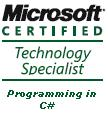 varsasathy@yahoo.co.in 	Mobile : +91 9894989444 Objective To seek a position that utilizes my software development, maintenance and problem solving skills in Software development in an aggressive & challenging team environment.Summary of QualificationsOver  9 years of experience in the software industry. Strong experience in all phases of software development life cycle i.e. SRS design, Analysis, Coding, Testing, and Implementation with dedicated to Project Management handling on various Windows platforms for WinForm, enterprise(complex) application& GUI products for major releases & minor (Maintenance & standalone patch delivery). Various testing skills like Functional, Backend and Performance.Rich work experience with software development methodologies, tools and techniques. Expert in Project Planning and tracking using VSTS, OpenProject, VersionOne, HP Quality Center.Extensive experience for Automation on various Windows/Linux platforms for multiple products using C, C#  and various development tools.Through understanding of OOPS principles and deep understanding of the .NET platform. Proficient in Programming skills, WPF,  C# (Winforms) Windows/Linux.Participating in reviewing various process documentations and Test plans/matrix.Demonstrated team leadership and project management.Handling customer Escalations in global environments.Global work experience with teams spread across different countries and time zones. Summary of Software LiteracyOS			: Windows 98- Windows 10, UNIX, LinuxLanguages	           	 : C#.Net, ASP.Net, WPF, WCF, C, C++.Intermediate Tool		: HPGL/2.HP RTL, PCL, Assembly Language (MASM), Entity Framework, LINQRDBMS			: SQL Server, MS Access, OracleWeb Technologies    	: HTML, XML, CSSPatterns			: MVP, MVC, MVVM, SOLID.Architecture Patterns	: SOA, SAAS, PAAS. Programming Area	: IO controllers TCP/IP, C/C++ /VB, C#Education H S C, Gov’t Higher Sec. School. Sathyamangalam.(1997)Diploma In Computer Technology, Sri Ragavendra Polytechnic, Komarapalayam.(2000)CertificationFundamentals of CMMI - Certification.M CTS : Technology Specialist – Programming in C# .(Certification No. E340-0586)Work Experience (Around 9.6 years)05/17 – 01/2018, GES Infotek, Thiruvananthapuram  (Technical Consultant)  - Contractual RoleMy Responsibilities:Involved in code development activities in specific modules. Responsible for code review and white box testing.Deployment on client site machine, and bug fixing.04/13 – 05/17, FreelancerProject Title 	: Payment Tracking System					 Feb 17 – Apr 17Team			: 1 peopleTools			: C#,  WPF, MVVM, SQL Server.Description	: A component that keeps records for goods received from formers also maintain goods send to the agent. Financial module maintain payment issued to the farmers. Collection module gives automated message(SMS)  to the collection agent.Project Title 	: Data Rule Designer						 Jan 16 – Nov - 16Team			: 1 peopleTools			: C#,  ASP.Net, MSMQ, SQL Server.Description	: A component that simplifies SQL so that typical and usual SQL actions can be simplified and controlled to reduce common SQL Errors.  A UI limits the options available to the user. The component should construct SQL rules for execution.Project Title 	: Service Activity Tracker(Mobile Store)				 Nov 14 - Jan 15Team			: 2 peopleTools			: C#,  WPF, SQL Server.Description	: Activity Tracker for mobile store facilitates to monitor in hose service activity. And generate billing for the service made to the hardware. It also keep the history, and give statistical report for specific service men. Project Title 	: Online Exam Automation					 Aug 14 - Oct 14Team			: 2 peopleTools			: C#, ASP.Net, WCF, SQL Server, Web Services,Description	: On-line Exam system facilitates to take up the test from remote location with the surveillance using webcam.  The system handles all the operations, exam registration, time selection and generates reports as soon as the test is finish, that includes name, mark, time spent to solve the exam include video captured. The questions are randomly selected for the objective types.Project Title 	: Collection Process Automation					Jun 14- Aug 14Team			: 2 peopleTools			: C# .Net, WPF, SQL Server, Win forms, MVVMDescription	: Collection Process Automation for the finance provider to make collection and keeps records effectively.  Credit module maintains records of debtors and financed details. Collection module gives automated message(SMS)  to the collection agent about the collection details of the debtor and receive message(SMS)  and update with central database01/13 – 04/13. Magna Infotech Bangalore (Sr. Software Engineer)	01/13 – 04/13 – Accenture for ContractMy Responsibilities:Involved in code development activities, suggesting and reviewing the design.Responsible for code review and white box testing.Execute the solution [Black Box testing] with HP quality center to provide quality outreach.Project Title 	: MicResultEntryClient			: Cerner Healthcare Solutions, Bangalore, KATeam			: Scrum [9 People]Tools			: C# .NetDescription	: Micro Biology Result entry, used to generate report for the appropriate manual and automated clinical laboratory and send across different used in the organization.Project Title 	: MicStatReportClient			: Cerner Healthcare Solutions, Bangalore, KATeam			: Scrum [9 People]Tools			: C# .NetDescription	: Micro Biology Statistical Report, used to generate report of clinical laboratory.06/09 – 01/13. SAGS TECHNOLOGIES, Chennai  (Sr. Software Engineer)SAGS Technologies provide the web solutions as well as product development to the global clients. My Responsibilities:Duties and responsible for taking user requirements/client walkthroughs, take the on site job requirements.Involved in Design related activities, suggesting and reviewing the design. Responsible for managing a team of 5 working people.Responsible for Requirements mapping & Project roadmap plan in consultation with client.Engage Client in various walkthroughs including requirements, PD.Provide leadership and mentoring, training and competency developmentOverall responsibility for delivery. Managing support rostersProject Title : FAS Departmental store							Sep 12- Dec 12Client			:  Kanan , Coimbatore, TNTeam Size		: Individual ContributionTools Used		: C#, WPF, SQL.Description 		: FAS software focused on the billing needs for the Provisional store. Solution provides Purchase management and Inventory management details are caters to the billing solutions.Project Title 	: Connectmytrip.com							Jun 12 – Aug 12Client		: Aagna, Chennai, TNTeam		: Individual ContributionTools Used	: ASP.Net, C#, SQL Server. WEB SERVICES, MVCDescription	: Connectmytrip.com is travel portal to book Flight, Bus and hotels. Responsibilities  :- Design and develop UI and code development integrates Redbus and Riya Flight web services. And ICICI Payment gateway integration with the site.Project Title : AUTOBILLER Version 1.0							Nov 11- Dec 11Client			:  JP AGENCYS, Coimbatore, TNTeam Size		: 2 Members.Tools Used		: C#, WPF, Oracle 9g. MVVM.Description 		: Autobiller software focused on the billing needs for the automobile spares industry. Solution provides Purchase management and Inventory management details are caters to the billing solutions.Project Title : Clinical Management System				Aug 10 – Feb 11, May 11- Nov 11Team Size		: 5 Members.Tools Used		: C#, WPF, ASP.Net, SQL Server 2000, VSTS, MVC.Description 		: The scope of the project is to automate all the possible functionalities involved in Clinical Management System (CMS). The Clinical Management System is based on Web Application by nature. The software caters to both Clinical as well as Patient Care aspects of the Hospital. The software is divided into different modules; each module addressing a specific activity of the hospital. CMS is customized for various phases of hospital needs. It is having the following main modules: patient, pre-employment examinations and certificates.ResponsibilitiesDesign and development of patient module. It addresses the appointment, registrations, and clinical notes, diagnosis based on ICD codes, vaccinations, prescriptions and referral information.Generating reports related to patient module.Taking care of maintenance.Project Title		: TEXPRO					Dec 09 – Feb 10Tools Used		:  C#, WPF[UI].WCF,Sql, VSTS Platform : windowsDescription		: TEXPRO –The Total Administration software for Textile industry.  It maintains the financial systems, Inventory managements and HR department.Job responsibility and design the UI and creating the coding for the requirement into the software.10/08 - 05/09.  REDCHIP Solutions, Pune, MH ( Sr. Software Techie- Individual Contributor)My Responsibilities:Responsible for Develop and Deliver the project.Adhere to deliver the tasks to on schedule and meeting client’s expectations of quality, time and within budget.Project Title		: Dual Proof					Nov 08 – May 09 Client			: SOMITRACK, United KingdomTools Used		: .Net C#, VB,MS Access, HP RTL, HPGL/2, Platform : WindowsDescription 		: Dual Proof is that used in the prepress industry, It gets the input and converts and prints the jobs without manual comments. Writing codes for convert the raw files into the Image files, write codes for print engine for high speed and impression printers.06/04 - 10/08. INFRA Control system Tirupur, TN(Sr. Software Engineer)INFRA Control system provides customized software development  and print solution for the domestic and International clients.During around 4 years of working at ICS, I worked on projects for client MASS, Australia., for its TWAIN devices applications and implementation; VV Minerals, Delhi., for their enterprise data processing.My Responsibilities:Worked in Project Leader role guiding the team of 3. Engage team members to get timely reports for the review/milestone meeting. Organize such meetings.Managed C++ code implementation in embedded environment.Preparation and submission of the performance report.Project : Laptop Tracking System						May 08 – Nov 08Client			: MASS, Australia.Team Size		: 3 Members.Environment		: C+ +, SQL Server 2005Description	It is an application of MASS to manage the information of Laptops which are issued to MASS employees. This application is providing the functionalities to manage the laptop stock, purchase, issues to employees and return information. While employee takes the Laptops in and out, the entry is monitored in the front office by scanning tags on the Laptops by using the scanner. This gives the nice security from laptop theft.ResponsibilitiesDesigned and developed the pages for laptop master, issues and returns and scanning pages and unit testing.Scheduler to remind the employees regarding laptop return date.Scheduler to remind the admin regarding relieving employees who are having laptop.Report for untracked laptops and issue and return detailed report.Project Title 		: Online Management System (Onman)		Feb 08 – Apr 08Tools Used		: Asp.Net, C#,WEB SERVICES, Oracle, MVCDescription		: Onman –Is the software for Administrate the schools in the remote location.Job nature  design the UI and creating the coding for the requirement into the softwareProject: FAS								May 05 – Jan 07    Client:  V V Minarels, PondicherryTools Used : C++,WINFORMS, VB, Oracle-8.0, Windows.Description	:The purpose of the developed system to maintain the voucher details of the books of the different accounts on several distinct sections. It has been designed with an intention to completely automate the maintenance of the books. User-friendly screen designed in Form 5.0 facilitates the entry smoothly with certain validations and monthly reports taken using Report screen designed in Reports 3.0. Role: Designed Forms and Reports of the system.09/2000-05/04. Global Village (Sovereign Invotech India Pvt. Ltd.,), Coimbatore(Faculty C/C++)My Responsibilities:Responsible for taking classes, administrating Lab and guiding student projects.Personal InformationFather’s Name 	 	 : U.S. Ramalingam 	Sex	            	 	 : Male		Marital Status     	 	 : Single 	Date of Birth    	  	 : 23-02-1980		PAN			 : AEZPV7663KPassport No		 : P8176025 (Exp Date : 22-02-2027)	Present Address		 : Last House  1st Main 3rd Cross, Rajeshwari Layout, Akshaya Nagar, Bangalore - 560016Permanent Address	 : 161 D East Street, Nehru Nagar, Rangasamuthiram, Sathyamangalam – 638402 TN